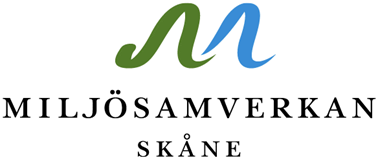 TABELL FÖR ALLMÄNNA TEKNISKA UPPGIFTER1: Ex: simbassäng, undervisningsbassäng, rehab, bubbelpool, plaskdamm, floating, kar, babysim, saltvatten2: Förtränings- (F) eller totalinblandningsprincip (T)3: Uppgift om toppbelastning, antal badande/timme 4: Reningsanläggningens kapacitet (vad bassängen klarar av), maximalt antal badande/timmeTEKNIKTEKNIKTEKNIKKOMMENTARAVVIKELSE5.1 Fyll i tabell för allmänna tekniska uppgifter (se sidan 9)5.2 Hur kontrolleras/beräknas toppbelastningen?5.3 Vilken beklädnad har bassängen/bassängerna?T.ex. kakel eller plast5.4 Finns skvalprännor?5.5 Vart är skvalprännorna kopplade?Avlopp, dagvatten eller reningsanläggning5.6 Hur går vattenflödet genom bassängen/bassängerna? Hur är in- och utlopp placerade?5.7 Har det gjorts något infärgningsprov för att kontrollera hur det renade vattnet fördelar sig i bassängen?5.8 Finns automatiserad vattennivåreglering?5.9 Finns automatiserad doseringsanläggning för desinfektionsmedel?5.10 Finns automatiserad doseringsanläggning för pH-justering5.11 Finns snabbcirkulationssystem5.12 Finns en utjämningstank? Om så, på vilken volym (m3) och hur ofta rengörs den?5.13 Om nej på någon av frågorna 4–11, hur fungerar det i stället?Bassängtyp1Inom-hus /utom-husTemp°CVolym m3MåttL x B x DF/T2Flöde genomfilter m3/hCirkula-tionstidantal ggr/dagAntalbadandevid topp-belastningantal/h3Kapa-citetantal/h4Antal
dysor(inlopp)Späd-
vatten-tillförselliter/
badande123